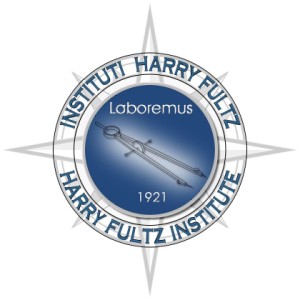 
Projekt Nr.1 Lënda:  JAVATEMA: _______________________Punoi:_____________          Pranoi: Agetina KonomiQëllimi i punës:  Nëpërmjet këtij programi duhet të përvetesohen njohurite e marra per strukturat e kontrollit, stringjet dhe OOP.Baza materiale: Kompjuterat ku të jetë instaluar programi  JAVAZhvillimi i punës:  Shkruaj kerkesen e detajuar ketu....Programi ne gjuhen JAVA:Shkruaj programin ne JAVA ketu....Shpjegimi i programit :Logjika e perdorur. Nese eshte e nevojshme te demonstrohet skematikisht me shembuj konkrete.Ekzekutimi i programit: Vendos nje ekzekutim te plote te programit ketu...Konkluzione:  Problemet qe keni hasur gjate programit:Njohurite qe keni shfrytezuar:Njohurite shtese qe jane perdorur (nese ka):A eshte realizuar plotesisht programi sipas kerkesave?A eshte testuar per vlera te ndryshme qe mund te japi perdoruesi?A keni realizuar ndonje funksion shtese qe e permireson programin ose tejkalon kerkesen e tij?-   FUND  - 
Paketat e klasave qe jane importuarArsyeja e perdorimitVariablat/objektet qe jane perdorurTe dhenat qe ruajneMetodat qe jane perdorurArsyeja e perdorimitStrukturat e kontrollit qe jane perdorur Arsyeja e perdorimit